Ход НОД:1 часть: « Чтение письма»- Ребята, когда сегодня  я шла в детский сад по дороге мне встретился  почтальон и передал мне письмо, адресовано это письмо « Детский сад № 12 Ладушки» группе №5 « Гномики». Хотите узнать  о чем это письмо? ( ответы детей). Хорошо. Слушаем меня внимательно (читаю письмо): « Дорогие ребята! Пишут вам  Почемучка и Незнайка. Мой друг Почемучка очень любит задавать вопросы, но он никогда не получал на них ответы, потому что я ничего не знаю. Однажды я подумал: « Почемучка все спрашивает  что да  почему. А я ничего не знаю и поэтому не могу ответить на вопросы. Вдруг Почемучка не захочет со мной дружить. А мой друг Почемучка думает так:  я все спрашиваю, что да  почему, а Незнайка  не может ответить на мои вопросы. И не будет со мной дружить. И решили мы обратиться к вам ребята, чтобы свою дружбу сохранить и на все вопросы ответы найти». Ребята поможем Незнайке и Почемучке? (ответы детей). Почемучка и Незнайка приготовили вам задания. Давайте попробуем их решить.2 часть: игра « Помоги найти квартиру»- Итак, первое задание ( достаю из конверта первое задание), а называется оно  « Помоги найти квартиру». Вот улица на которой живут Незнайка и Почемучка (показываю картинку с изображением улицы). Почемучка  пригласил Незнайку в гости и сказал, что он живет в самом высоком доме на пятом этаже в квартире слева. Помогите найти его окно( вызываю детей по одному и предлагаю им выполнить задание). Незнайка тоже пригласил Почемучку в гости  и сказал, что он живет в самом низком доме на четвертом этаже квартира справа ( вызываю детей по одному и предлагаю им выполнить задание).Молодцы. С первым заданием вы справились.3 часть: игра « Дом для цифр»- А теперь вторе задание ( достаю из конверта второе задание). На улице с Незнайкой и Почемучкой построили новый дом для чисел, чтоб оно жили все вместе и им не было скучно ( вывешиваю числовой ряд). Когда все числа перезнакомились, то стали жить  дружно. А вот Незнайка и Почемучка не знают, какие соседи у каждого числа, и хотят спросить об этом у вас (задаю детям вопросы):Назовите соседей числа 3? (2, 4)Какие числа живут рядом с 5? ( 4, 6) Назовите соседа числа 6справо? (7)Назовите соседа числа 7 слева?( 6)Какое число живет слева от числа 8? ( 7)Назовите соседей числа 9? (8, 10)Умнички. И с этим заданием вы справились замечательно.4 часть: физкультминутка- А сейчас мы с вами отдохнем и сделаем небольшую разминку:А теперь ребята встать,  Руки медленно поднять, Пальцы сжать, потом разжатьРуки вниз и так стоять.Наклонились вправо, влевоИ беритесь вновь за дело( вместе с детьми делаем физкультминутку)5 часть: игра « На что это похоже»- Мы с вами немного отдохнули и теперь приступим к третьему заданию ( достаю из конверта третье задание), а называется оно « На что это похоже». Сейчас вы должны сесть за столы ( дети садятся за столы, я раздаю им рисунки – загадки). Ребята, у каждого  из вас на столе рисунки- загадки. А нарисовал их общий друг Незнайки и Почемучки Тюбик. Он решил поиграть с ними, а т.к. друзья любят рисовать Тюбик придумал для них рисунки- загадки. Думали малыши, что же загадал Тюбик, но ничего не угадали. Отправили эти загадки нам. Вам нужно дорисовать детали к фигурам, чтобы у вас получился какой- либо предмет (показываю детям как нужно выполнить это задание). Хорошо. У всех получились красивые рисунки.6 часть:  подвижная игра « Поиграем в мячик»- А теперь четвертое задание, а называется оно «Поиграем в мячик». Вам нужно встать в круг, каждый из вас передает мяч друг другу и считает от 1 до 10, а потом в обратном порядке ( показываю как нужно играть в эту игру). Молодцы. С этим заданием вы справились хорошо.7 часть: игра «Да- нет» -Пятое задание. Мы уже знаем, что  наши друзья пытались готовиться к школе. Вот что у них получилось. Давайте я вам буду читать, как они сравнили числа. Если я говорю правильно вы кричите  да, а если неправильно нет (читаю задание):3  больше 2   и  2 меньше 35 меньше 4 и 6 больше 54 больше 3  на 15 меньше 6 на 1 7 меньше 8 на 1 8 больше 9 на 18 часть: разделение круга и квадрата на частиШестое задание. Дети садятся за столы и я раздаю им картинки с изображением круга и квадрата . Читаю детям задание: незнайку и почемучку угостили яблоками и печеньем. Они никак не договорятся, кому что достанется. Помогите разделить яблоко и печенье поровну. Вам нужно разделить круг и квадрат на две части, а квадрат на 4. Приступаем к выполнению  задания, а я посмотрю кто и как выполняет.9 часть : анализ занятия-Молодцы. Со всеми заданиями вы справились. Ну вот мыс с вами помогли Незнайке и Почемучке. Они очень нам благодарны. Незнайка и Почемучка приготовили небольшие презенты за то, что мы помогли им выполнить задания. Вам понравилось занятие? ( ответы детей). Кому мы сегодня помогали? В какие игры играли? А какие задания мы с вами выполнили? (ответы детей). На этом наше занятие закончилось.Тема«Путешествие в страну Незнайки и Почемучки»ВозрастПодготовительная к школе группа.НаправлениеПознавательно- речевоеОсновная образовательная область«Познание»Интегрированные области-Коммуникация-Социализация-Здоровье-Чтение художественной литературы.Форма проведенияСовместная деятельность детей и взрослых.ЦельЗакреплять количественный  счет.Счет в прямом и обратном порядке.Задачи Воспитательные: воспитывать интерес к математике, поддерживать положительно- эмоциональное отношение; формировать умение слушать взрослого, быстро выполнять задания, помогать товарищу.Развивающие: развивать пространственную ориентировку  и глазомер, сообразительность, внимание, творчество, воображение.Обучающие: продолжать учить сравнивать смежные числа, устанавливать их последовательность, устный  счет от 1 до 10 в прямом и обратном порядке; упражнять в сравнении предметов по высоте; продолжать учить  определять место числа в натуральном ряду; закреплять умение делить предмет на 2 и 4 части.Планируемый результатЗакрепить устный счет от 1 до 10 в прямом и обратном порядке;  закреплять умение делить предмет на 2 и 4 равные части. Методы и приемыНаглядные: показ способов действий, демонстрация картин( иллюстраций).Словесные: объяснение, указания, пояснения, вопросы к детям, поощрение.Практические: моделирование, упражнения.Наглядные средства обучения.Демонстрационный материал:- иллюстрация Незнайки и Почемучки, картинки с изображением высокого дома и низкого дома:- конверт с письмом от Незнайки и Почемучки:- числовой ряд: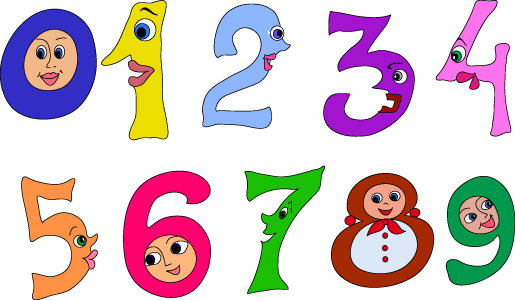 - мяч;- карточки к игре « Да- нет»:3 больше 2;                        2 меньше 3;                  5 меньше 4;      - конверты с заданиями:Раздаточный:-рисунки- загадки:- изображение круга и квадрата:Организация детейСловарная работаВысокий, низкий, слева, справа, соседи, учебник, рисунки- загадки, поровну, знаки больше,  меньше.Индивидуальная работаУчить Богдана сравнивать смежные числа, повторить с Ариной  счет в обратном порядке, упражнять Славу в решнии задач.СтруктураЗанятие 35 минут:1 часть:  чтение письма – 1 минута;2 часть: игра « Помоги найти квартиру» - 3 минуты;3 часть: игра « Дом для цифр» - 3 минуты;4 часть:  физкультминутка – 2 минуты;5 часть: игра «На что это похоже» - 3 минуты; 6 часть : подвижная игра «Поиграем в мячик» - 3 минуты;7 часть: игра «Да- нет» - 3 минут;8 часть: выпонение  заданий – 2 минуты; 9 часть: анализ занятия – 2 минуты.